Miřejovický půlmaraton 201810. ročník * 28. 7. 2018Pořadatel: Maraton Klub Miřejovice z.s.Spolupořadatel: Tělocvičná Jednota Sokol na Mělníce zajišťuje delegované rozhodčí atletiky a zdravotní službu.     Kontakt: MK Miřejovice z.s., Miřejovice 16, Nová Ves 277 51 pošta NelahozevesŘeditel závodu:	Pepa Burian	723 008 921Technický ředitel:	Jiří  Karas	603 510 047Web:			www.mkmirejovice.czE-mail:			mkmirejovice@mkmirejovice.czHlavní závod mužů a žen v půlmaratonu – Miřejovický půlmaraton má certifikát o měření tratí mimo dráhu v souladu s pravidly atletiky IAAF/AIMS. Souběžný nesoutěžní IVAR CS lidový běh na 2,1 KmPREZENCE, KANCELÁŘ ZÁVODU, ŠATNY, ÚSCHOVNA, SOCIÁLNÍ ZAŘÍZENÍ, OBČERSTVENÍ: Dětské hřiště v MiřejovicíchMiřejovice, Nová Ves, 277 51, pošta Nelahozeves okr. Mělník50.2834425N, 14.3214981EMÍSTO STARTU:  Dětské hřiště v Miřejovicích	50.2834425N, 14.3214981EDOPRAVA:vlastním autem: parkování za zázemím závodu na louce.autobusem: zastávka Nová Ves, Miřejovice most, 500 m – pěšky cca 4 minvlakem: zastávka Nelahozeves, 1,2 km – pěšky cca 10 minPOPIS TRATI PŮLMARATONU: Trať je velmi rychlá, rovinatá, s převýšením 10 m a s naprostou převahou asfaltového povrchu. Po startu od dětského hřiště v Miřejovicích vede trať do Nelahozevsi kolem elektrárny Miřejovice, která je technickou památkou, dále se přes železný most z roku 1903 přesune na pravý břeh Vltavy, kolem hotelu Libuše podél campu Obora, dále okolo veltruského zámku Osovou alejí do Všestud. Trasa pokračuje přes Dušníky k otočce v Dědibabech. Zpět po stejné trase až do Všestud, zde běžci probíhají celou obcí a do Veltrus se vracejí kolem letního kina. Na 17. kilometru se zahne do zámecké brány a po proběhnutí zámeckým parkem se trať napojuje na začátku Osové aleje na trasu, kterou běžci proběhnou v opačném směru do cíle v Miřejovicích.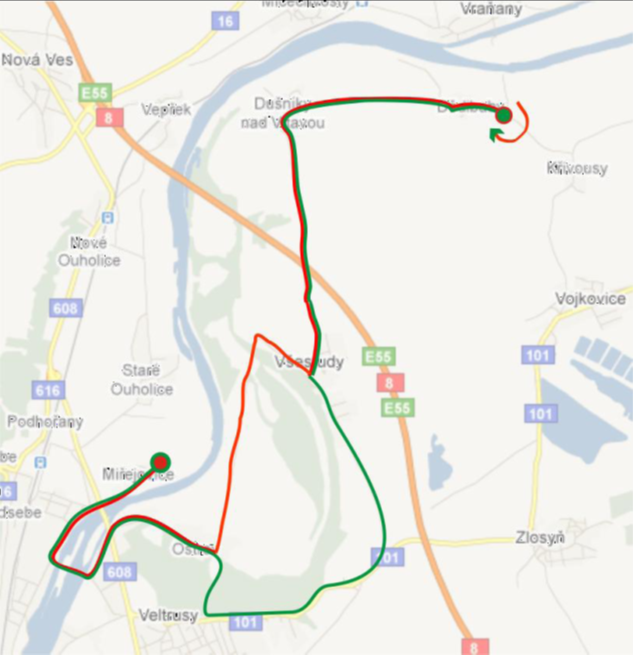 Trať Miřejovického půlmaratonu obdržela dne 10. června 2010 certifikát o měření tratí mimo dráhu v souladu s pravidly atletiky IAAF/AIMS.Miřejovický půlmaraton je první závod svého druhu ve Středočeském kraji, který má oficiálně změřenou a certifikovanou trať.Vlastní sportovní akce je doplněna bohatým doprovodným programem.ČASOVÝ PROGRAM: Časy jsou pouze orientační, před závodem mohou být operativně změněny. PŘIHLÁŠKY: On-line registrace na www.mkmirejovice.czregistrace od 1. 5. do 15. 6. 2018 – startovné 350,- Kč registrace od 16. 6. do 18. 7. 2017 – startovné 450,- Kč registrace na místě v den závodu 28. 7. 2018 – startovné 600,- KčKATEGORIE: Muži A 15 - 39 let 				 Muži B 40 - 49 let				 Muži C 50 + let					Ženy A 15 - 39 let Ženy B 40 + letKategorie se vyhlašují při účasti alespoň 3 účastníků. Závod tříčlenných smíšených družstev.MIŘEJOVIČTÍ PŮLČÍCIOd druhého ročníku jsme se rozhodli ocenit i amatérského běžce, který se umístí přesně v polovině výsledkové listiny. MIŘEJOVICKÉ PŮLKYMiřejovické půlky jsou zábavnou anketou, v níž běžci a přihlížející vyberou ze startovního pole jednu ženu a jednoho muže, kteří se mohou pochlubit nejlepším sedacím svalem. Hlasuje se pomocí lístků, které slouží zároveň jako slosovatelné výherní kupóny o ceny.MĚŘENÍ A VÝSLEDKY ZÁVODŮ: O měření a výsledky zajišťují rozhodčí ČAS.CENY A ODMĚNY: Věcné ceny dle možností pořadatele. PRAVIDLAZávod na trati půlmaratonu (21,0975 km) je otevřený všem běžcům starším 18 let.Každý účastník prohlašuje, že je osobou starší 18 let.Každý účastník si je vědom rizik spočívajících v nebezpečí vzniku škody nebo újmy na zdraví vzniklé při účasti v závodě.Každý účastník prohlašuje, že se akce účastní dobrovolně.Pořadatel si vyhrazuje právo změn v programu.Závodů se mohou účastnit pouze řádně zaregistrovaní běžci.Místní nařízení pro závod jsou převzaty z vyhlášek a nařízení Mezinárodní asociace atletických federací (IAAF), Mezinárodní asociace maratonů a silničních závodů (AIMS) a Českého atletického svazu (ČAS).Účast v závodě je na vlastní riziko.Na samotných běžcích leží osobní odpovědnost za rozhodnutí o své fyzické připravenosti a schopnosti uběhnout celou vzdálenost.Závod se uskuteční bez ohledu na povětrnostní podmínky.Pořadatel není odpovědný za jakoukoliv újmu na zdraví, škodu na majetku nebo jinou úhonu vzniklou v souvislosti s účastí v závodě nebo jeho sledováním.Žádné z rozhodnutí pořadatelů nepodléhá soudnímu přezkumu.Startovní balíček bude vydán po prokázání se emailem s přiřazeným startovním číslem v den závodu při prezenci.Každý účastník závodu se musí řídit pokyny organizátorů, dobrovolníků a rozhodčích.Porušení jednoho nebo více z uvedených pravidel (zejména manipulace s číslem) nebo pravidel IAAF/ČAS může vést k diskvalifikaci ze závodu a vyškrtnutí z výsledkové listiny bez náhrady škody.Každý účastník je povinen přečíst a respektovat důležité informace a pokyny, které pořadatel zveřejní před závodem na svých internetových stránkách.Přísně se zakazuje používat po celé délce tratě brusle, jízdní kola nebo jiné jízdní prostředky a jakkoliv zkracovat závodní trať.Každý účastník je povinen na zadní stranu startovního čísla napsat kontaktní údaje, užívané léky a případné alergie pro případ ošetření.Startovní číslo musí být viditelně umístěno na hrudi po celou dobu závodu. Je zakázáno jej jakkoliv překrývat.Na regulérnost závodu dohlížejí rozhodčí ČAS.Startovní číslo je nepřenosné. Porušení vede k diskvalifikaci.Závod jednotlivců běžících celou trať (včetně účastníků týmových závodů) – klasifikace probíhá zvlášť u mužů a zvlášť u žen.Oficiální čas je čas od výstřelu do průběhu cílem.Protest lze podat do 10 minut po vyhlášení výsledků příslušné kategorie a to písemně s kaucí 500 Kč u ředitele závodu. Protest bude vyřešen do 20 minut od podání a protestující bude písemně zpraven o výsledku protestu. V případě zamítnutí protestu propadne kauce ve prospěch pořadatelů závodu, v případě opačném bude kauce vrácena protestujícímu.Závodník, který se nemůže ze zdravotních důvodů zúčastnit, zašle oficiální potvrzení od lékaře na adresu mkmirejovice@mkmirejovice.cz nejpozději 8 dnů před pořádáním závodu. My vám převedeme vaše startovné na další rok. Později již nelze omluvu akceptovat z důvodů přípravy startovních balíčků. V souladu s pravidly jsou registrace nevratné.8.00 -        9.30      Prezence pro hlavní závod a Lidový běh 9.40 – 9.55Slavnostní zahájení a představení partnerů 10.00 Start Miřejovického půlmaratonu 10.10Start IVAR CS lidového běhu 11.08Předpokládaný doběh vítěze X. Miřejovického půlmaratonu 201813.00Konec Miřejovického půlmaratonu. Charitativní dražba pro SKV Praha. 13.05Vyhlášení nejlepších půlmaratonců, ankety o Miřejovické půlky 13:15Slosování kupónů 13:30Předání šeku zástupcům Sportovního Klubu Vozíčkářů Praha13.45Konec prezence na Pivní půlmaraton 13.55Seznámení s pravidly Pivního půlmaratonu 14.30 Start Pivního půlmaratonu 15.30 Předpokládaný konec závodu 15.45Vyhlášení vítězů16.00After párty 